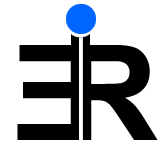 Payment of a registration fee covers the cost to attend all conference activities , coffee breaks, conference reception and banquet, and all lunches during the conference. In addition, each registrant will receive a copy of the conference proceedings with ISBN. Notice that this registration fee does not cover transportation fee, accommodation fee, and after conference tour fee.PAYMENT INFORMATIONNote: It is mandatory to provide a scan copy of ID Proof along with this Registration formADDITIONAL INFORMATION This Registration form is for individual only and carries information for one attendees/Listener.This registration form is not valid for the attendees with paper presentational and Publication.Declaration & Undertaking 1. I will not cause or involve in any sort of violence or disturbance within and Outside of the Conference/Event Venue or during the travel to the venue at any Country during my Visa Period.2. IIER has all rights reserved to shift the venue, rescheduling the date of the Event.3.  I do here by declare that all the information given by me is true and if at any moment it is found to be wrong my registration for event will be cancelled by IIER and take necessary action against me. 4.I have read all the rules and regulations at http://theiier.org/rules_regulations.php and agreed.5. IIER is not responsible for any violation of Rules and Regulations by me or by my Co-authors of this paper at any country during the Event.Signature:____________     Date: Remarks: ___________All questions and inquiries concerning registrationand payment should be addressed to:info@theiier.orgPlease complete this form and email a scanned copy to:info@theiier.orgEvent NameVenue/Place of EventDate of EventPLEASE KINDLY FILL IN A SEPARATE REGISTRATION FORM FOR EACH CONFERENCE PARTICIPANTPLEASE KINDLY FILL IN A SEPARATE REGISTRATION FORM FOR EACH CONFERENCE PARTICIPANTPLEASE KINDLY FILL IN A SEPARATE REGISTRATION FORM FOR EACH CONFERENCE PARTICIPANTPLEASE KINDLY FILL IN A SEPARATE REGISTRATION FORM FOR EACH CONFERENCE PARTICIPANTPLEASE KINDLY FILL IN A SEPARATE REGISTRATION FORM FOR EACH CONFERENCE PARTICIPANTPLEASE KINDLY FILL IN A SEPARATE REGISTRATION FORM FOR EACH CONFERENCE PARTICIPANTPLEASE KINDLY FILL IN A SEPARATE REGISTRATION FORM FOR EACH CONFERENCE PARTICIPANTPLEASE KINDLY FILL IN A SEPARATE REGISTRATION FORM FOR EACH CONFERENCE PARTICIPANTFull Name(Prof./Dr./Mr./Mrs)Highest  QualificationHighest  QualificationAffiliationMailing AddressAgeCity, Zip, CountryNationality MobileEmailEmailYears Of Experience(if any Academic/Industry)Passport NumberPassport NumberTotal Amount (USD)Bank NameRemitterDateRef. NoFor online transfer
(Debt card/Credit card/Online Banking)Order ID/Traction ID:Order ID/Traction ID:Order ID/Traction ID: